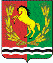 РОССИЙСКАЯ ФЕДЕРАЦИЯР А С П О Р Я Ж  Е Н И Е ГЛАВЫ  МУНИЦИПАЛЬНОГО ОБРАЗОВАНИЯЧКАЛОВСКИЙ СЕЛЬСОВЕТАСЕКЕЕВСКОГО  РАЙОНА  ОРЕНБУРГСКОЙ  ОБЛАСТИ     04.04.2018                                      п. Чкаловский                                     № 37-рО плане работы администрации  муниципального     образованияЧкаловский        сельсовет     на  II     квартал   2018 года        В  соответствии с Федеральным  Законом  «Об общих  принципах организации местного самоуправления в Российской Федерации»,  от 06.10.2003 г. № 131-ФЗ, частью 4 Регламента работы    администрации  муниципального образования Чкаловский сельсовет, утвержденного  распоряжением от 05.04.2012 г № 48-р:1. Утвердить план работы администрации муниципального образования Чкаловский сельсовет на II квартал 2018 года согласно приложению.2.Распоряжение  вступает в силу после его подписания.И.о.главы муниципального образования                                     Е.В.АдаменкоРазослано: прокурору района, в дело -2, Журкиной Л.М., Кротковой Н.Н., Фадеевой Н.А., Шабаевой Е.Ф.  , Дуда Г.Д., специалистам администрации Приложение к распоряжению главымуниципального образованияЧкаловский  сельсовет                                                                                                         от  04.04.2018         №  37 – рПЛАНработы администрации муниципального образования  Чкаловский сельсовет на II квартал 2018 года№п/пНаименование мероприятийДата проведенияОтветственныеисполнители1Деятельность комиссий:1. Заседание административной комиссии2. Заседание комиссии по делам несовершеннолетних и защите их прав3. Заседание жилищной комиссии4. Заседание постоянных комиссий созданных при администрации сельсовета (по экстремизму и терроризму, КЧС и ПБ, антитеррористическая комиссия, по профилактике правонарушений на территории МО Чкаловский сельсовет,  по соблюдению требований к служебному поведению муниципальных служащих и урегулированию конфликта интересов)При поступле-нии материалов2 раза в месяцПри поступле-нии документов1 раз в месяц1 раз в месяцАдаменко Е.В.Коннова М.В.Журкина Л.М.Коннова М.В.		Адаменко Е.В.Коннова М.В.Глава сельсовета Специалисты сельсовета Адаменко Е.В., Коннова М.В.,Председатели  комиссий2Осуществление работы  с неблагополучными и многодетными семьями, гражданами различных социальных группЕжемесячноГлава сельсовета, специа-листы сельсовета (по сог-ласованию) Дуда Г.Д, представители Чкаловской СОШ, УУП Насыров О.Г.3Проверка и уточнение записейв похозяйственных книгах  на бумажных носителях администрации  муниципального образования Чкаловский сельсоветАпрель-июньКоннова М.В.- специалист сельсовета4Организовать:1.Подготовку и проведение празднования годовщины Победы в Великой отечественной войне 1941-1945г. на территории  Чкаловского  сельского поселения маяГлава  сельского поселения ,Кроткова Н.Н. Фадеева Н.А.(по согласованию)42.Мероприятия по уборке и благоуст-ройству территории муниципального образования. Проведение субботников.Апрель, майГлава  сельского поселения3.Мероприятия. посвященные дню космонавтикиапрельДиректор Чкаловской СОШ, зав. Чкаловской библиотекой4.Публичные слушания по проекту годового отчета об исполнении бюджета муниципального образования «Чкаловский сельсовет»апрельВерченко О.Н.5Участие  администрации поселения в предупреждении и ликвидации последствий паводка в границах  сельского поселенияАпрельГлава сельского поселения 6Проведение работ по государственной регистрации  права на земельные участки под сооружениямиАпрель- июньАдаменко Е.В.7Частичное обследование  технического состояния  автомобильных дорог местного значения Апрель, майГлава сельского поселения 8Организация  отдыха детей и подростков в дни школьных каникулв дни школьных каникулКроткова Н.Н.,Фадеева Н.А. 9Прием населения по личным вопросам главой  администрации муниципального образованиявторник, пятница и по мере обращенийГлава  сельского поселения 10Осуществление работы направленной на укрепление межнационального и межконфессионального согласия, сохранение и развитие языков и культуры народов Российской Федерации, проживающих на территории поселенияМайГлава  сельского поселения Кроткова Н.Н. Фадеева Н.А11Осуществление работы с гражданами, проживающими  на территории поселения, по  улучшению жилищных условийМай - июньГлава  сельского поселения Жилищная комиссия12Участие в профилактике экстремизма и терроризма  на территории поселения.ЕжемесячноГлава  сельсовета, дирек-тор   СДК, по согласова-нию, руководители учреж-дений и организаций13Проведение инструктажей,  обучение граждан  правилам пожарной безопасности, правилам поведения в период весеннего паводка, выдача памяток  жителям сельского поселения РегулярноГлава сельского поселения, Рабочая группа по ПБ, специалисты администрации14Продолжить работу  по проведению акции «Сохрани жизнь себе и своему ребёнку»ЕженедельноДелопроизводитель - Журкина М.Ю.15Проведение памятных мероприятий, посвященных 77-й годовщине начала Великой Отечественно войныиюньГлава администрацииКроткова Н.Н.Фадеева Н.А.16Принятие участия в районном празднике «Сабантуй», посвященного 90-летию Асекеевского района и окончанию весеннее-полевых  работ июньГлава администрацииКроткова Н.Н.Фадеева Н.А.